Comment programmer différents périphériques DMX à partir de Show DirectorShow Director prend en charge les périphériques DMX de deux manières. D'abord en fournissant un moyen simple d'adresser un contrôleur DMX, un canal et une valeur pour ce canal. La seconde consiste à fournir des appareils spécifiques où plusieurs canaux sont utilisés. Ci-dessous, nous fournirons un exemple de la façon dont chacun peut être utilisé.Show Director permet d'ajouter des périphériques DMX à n'importe quel script de show. Différentes actions peuvent être spécifiées en utilisant les colonnes existantes de votre script. Une condition requise pour les périphériques DMX est que la colonne TYPE de votre script doit être exactement l'un des types DMX pris en charge. Par exemple, le type SimpleDMX doit être spécifié dans la colonne TYPE comme "SimpleDMX". La casse et l'orthographe comptent. Les autres colonnes contiendront les informations supplémentaires basées sur la commande DMX.SimpleDMXLa plus simple des commandes DMX est une commande simple générique. Cela définira l'un des 512 canaux sur une valeur spécifiée. Nous autorisons l'utilisation de la colonne CUSTOM1 pour remplacer la colonne PIN. Cela vous permet de créer des entrées Effects Manager pour contrôler la valeur d'intensité définie dans la colonne PIN. Si vous mettez une valeur numérique dans CUSTOM1, elle dépassera la valeur dans PIN. Sinon, utilisez la colonne PIN.Voici un exemple de ce à quoi pourrait ressembler un script SD à l'aide des commandes SimpleDMX:Lorsque la colonne DUR est à zéro, la valeursur le canal est permanente jusqu'à ce qu'il soit à nouveau modifié par un autre signal. Cependant, si une durée est fournie, le canal est défini sur la valeur de la colonne PIN pour la durée spécifiée, puis le canal est remis à zéro. La limite de durée est de 99 secondes.Galaxis G-Flame Flame BoxL'un des appareils DMX spécifiquement pris en charge est le G-Flame de Galaxis. Comme la plupart des boîtes à flammes, le G-Flame possède un canal de sécurité ainsi qu'un canal de déclenchement. Pour que la G-Flame fonctionne, le canal de sécurité doit d'abord être activé et plus tard, pour des raisons de sécurité, doit être désactivé. Le G-Flame a donc trois commandes: GFlameSafetyOn, GFlameTrigger et GFlameSafetyOff. Ceux-ci peuvent être appelés plusieurs fois pendant le spectacle tant que le canal de sécurité est activé avant le déclenchement d'un événement. Notez que plusieurs appareils G-Flame peuvent partager un seul canal de sécurité. Voici les colonnes SD et un exemple de script:En supposant que deux boîtiers G-Flame sont configurés avec le canal de sécurité 33 et le canal de déclenchement 2 et 17 respectivement:Vous devez toujours activer la sécurité G-Flame pendant au moins 1 seconde avant tout événement déclencheur afin de donner à la boîte à flammes le temps de s'activer.Le Maitre Salamander Flame BoxLe Salamander Flame Box est un appareil DMX spécifiquement pris en charge. Comme toutes les boîtes à flammes, il possède un canal de sécurité et un canal de déclenchement. Pour que la boîte à flammes fonctionne, le canal de sécurité doit être activé avant que les commandes de déclenchement ne s'activent. Pour des raisons de sécurité, nous devons également désactiver le canal de sécurité à la fin du script. La sécurité et les déclencheurs peuvent être activés ou désactivés autant de fois que la sécurité est activée avant l'exécution des signaux de déclenchement. La Salamandre a trois commandes pour cela: SalamanderSafetyOn, SalamanderTrigger et SalamanderSafetyOff. Notez que plusieurs appareils Salamander peuvent utiliser le même canal de sécurité.Voici un exemple de script SD utilisant deux caissons à flammes Salamandre avec des canaux de sécurité séparés. L'un a le canal de sécurité sur 1 et le déclencheur sur 2, l'autre sécurité est 3 et le déclencheur 4.Vous devez toujours attendre 10 secondes après avoir activé le canal de sécurité Salamander avant tout événement déclencheur.Boîte de flammeExplo X2 Wave La boîte de flamme Explo X2 Wave est spécifiquement prise en charge par SD. Cet appareil DMX arbore une tête de flamme mobile et est un peu plus complexe que les autres boîtes à flammes. SD prend en charge cette complexité via quatre commandes: X2WaveSafetyOn, X2WaveTrigger, X2WaveSeq et S2WaveSafetyOff. Le périphérique X2 Wave dispose d'un canal de sécurité pour chaque périphérique et ils ne peuvent pas être partagés. Une caractéristique unique du X2 Wave est qu'il vous suffit de régler le premier canal de l'appareil. Toutes les autres fonctionnalités sont un décalage par rapport à ce premier canal et ne doivent donc pas être spécifiées dans le script SD. Il y a 6 canaux utilisés, donc les adresses de base pour tout autre appareil doivent être 6 supérieures à l'adresse de base du X2 Wave. Si le canal de base d'une boîte à flammes X2 Wave est 6, alors le prochain appareil DMX sur le contrôleur doit être réglé sur 12 ou plus sinon vous aurez des conflits de canaux et des erreurs.Voici un exemple de script SD utilisant le X2 Wave. Supposons que nous avons deux appareils réglés respectivement sur les canaux de base 10 et 16.Le les séquences intégrées dans la X2 Wave sont agréables dans la mesure où le repère 10 fait la même chose que les repères 6,7 et la durée de la flamme est réglée par la séquence, et non par l'estimation des scénaristes.Boîte de flamme SafeX Flame JetLa boîte de flamme SafeX Flame Jet est un autre appareil DMX pris en charge par SD. Comme toutes les boîtes à flammes, il possède un canal de sécurité et un canal de déclenchement. Pour que la boîte à flammes fonctionne, le canal de sécurité doit être activé avant que les commandes de déclenchement ne s'activent. Pour des raisons de sécurité, nous devons également désactiver le canal de sécurité à la fin du script. La sécurité et les déclencheurs peuvent être activés ou désactivés autant de fois que la sécurité est activée avant l'exécution des signaux de déclenchement. Le Flame Jet a trois commandes pour cela: FlameJetSafetyOn, FlameJetTrigger et FlameJetSafetyOff. Notez que plusieurs appareils Flame Jet peuvent utiliser le même canal de sécurité.En supposant que deux boîtiers Flame Jet sont configurés avec le canal de sécurité 33 et le canal de déclenchement 2 et 17 respectivement:Vous devez toujours activer la sécurité du Flame Jet pendant au moins 1 seconde avant tout événement de déclenchement afin de donner le temps à la boîte à flammes de s'activer.CRGBLightUne lumière contrôlée DMX très courante est une lumière à quatre canaux qui fait les couleurs rouge, vert et bleu. Show Director Control a fourni un TYPE pour cette lumière. Le contrôle de la lumière est dans la colonne PIN (ou CUSTOM1) et est spécifique à la lumière quant à la façon dont les valeurs contrôlent la lumière. En général, 0 éteint la lumière et 255 utilisera les valeurs de rouge, vert et bleu pour définir la couleur et l'intensité. Votre lampe peut avoir d'autres fonctionnalités contrôlées à l'aide de la colonne PIN. Consultez votre manuel. Pour spécifier une couleur, vous devez avoir au début de la description de l'effet une valeur hexadécimale '#RRGGBB'. Ces valeurs sont deux caractères hexadécimaux pour le rouge, le vert et le bleu. Ainsi, par exemple, # FF0000 serait entièrement rouge. # 00FF00 serait bleu complet, etc. # 7F0000 serait rouge à demi-intensité. # 00FFFF serait cyan brillant. Si vous fournissez une durée, la lumière s'allumera pendant cette durée, puis s'éteindra d'elle-même.Voici un exemple de ce à quoi pourrait ressembler un script SD en utilisant les commandes CRGBLight:PanTiltWRGBCYMLightUne autre lumière contrôlée par DMX est une lumière à 10 canaux qui fait du panoramique, de l'inclinaison et des couleurs. Show Director Control a fourni un TYPE pour cette lumière. Dans cette lumière, la couleur est déterminée par une roue chromatique interne qui a 7 couleurs: blanc, rouge, vert, bleu, cyan, jaune et magenta. Pour spécifier une couleur, vous devez avoir au début de la description de l'effet une valeur hexadécimale '#RRGGBB'. Ces valeurs sont deux caractères hexadécimaux pour le rouge, le vert et le bleu. Ainsi, par exemple, # FF0000 serait entièrement rouge. # 00FF00 serait bleu complet, # 00FFFF serait cyan brillant, etc. Si vous fournissez une durée, la lumière s'allumera pendant cette durée, puis s'éteindra d'elle-même. De plus, la lumière a une tête pivotante et peut être panoramique ou inclinée. Vous pouvez effectuer un panoramique sur 360 degrés et une inclinaison de 0 à 180. La lumière peut être panoramique / inclinée lorsque la lumière est éteinte ou allumée.Voici un exemple de ce qu'est un script SD pourrait ressembleraide PanTiltWRGBCYMLight: commandesNom de colonne SDDMXRemarqueTYPEDoit être "SimpleDMX"CONTROLControllerUn univers de contrôleur DMX par connexion USB sérieMODULELescanalvaleurs de1 à 512 sont autoriséesDURpendantLa duréelaquelle ce canal aura cette valeur avant de revenir à zéroSi la durée est nulle (00: 00), puis le canal est réglé sur une valeur permanente, sinon la durée maximale est de 99 secondesPIN ou CUSTOM1 Lavaleur à placer sur le canal Lesvaleurs 0 à 255 sont autorisées.CUEHH MM SS FFTYPEDE CONTRÔLEMODULEDUR DURPINDescription de l'événement100 00 00 00SimpleDMXC11201:15255Activez le canal 12 pendant 1 seconde et demie200 00 05 00SimpleDMXC1700:00127Régler le canal 7 à 127300 00 10 15SimpleDMXplacéeC1700:000Régler le canal 7 à 0Nom de colonne SDDMXRemarqueTYPEL'une des commandes GFlame répertoriées ci-dessousCONTROLContrôleurUn univers de contrôleur DMX par connexion USB sérieMODULELescanalvaleurs de1 à 512 sont autoriséesDURLa durée de cette flammeDoit être un valeur entre 00:01 et 25:00 (durée maximale)CUEHH MM SS FFTYPEDE COMMANDE DEMODULEDUR DURDescription de l'événement100 00 00 00GFlameSafetyOnG23300:00Réglez le canal 33 sur la valeur de sécurité GFlame200 00 05 00GFlameTriggerG2200:15Flamme sur l'appareil 2 pendant une demi-seconde300 00 05 00GFlameTriggerG21700:15Démarrez également l'appareil 17 pour la même chose400 01 00 00GFlameTriggerG2205:00Flamme sur l'appareil 2 pendant 5 sec500 05 00 00 GFlameSafetyOffG23300:00Désactiver les 2 et 17Nom de colonne SDDMXRemarqueTYPEL'une des commandes Salamander répertoriées ci-dessousCONTROLContrôleurUn univers de contrôleur DMX par connexion USB sérieMODULELescanalvaleurs de1 à 512 sont autoriséesDURLa durée de cette flammedoit être une valeur comprise entre 00:01 et 25:00 ( durée maximale)CUEHH MM SS FFTYPEDE CONTRÔLE DEMODULEDURDescription de l'événement100 00 00 00SalamanderSafetyOnC1100:00Réglez le canal 1 sur la valeur de sécurité de la salamandre pour l'appareil 2200 00 00 00SalamanderSafetyOnC1300:00Réglez le canal 3 sur la valeur de sécurité Salamandre pour l'appareil 4300 00 10 00SalamanderTriggerC1200:15Flamme sur l'appareil 2 pendant une demi-seconde400 00 10 00SalamanderTriggerC1400:15Démarrez également l'appareil 4 pour le même500 01 00 00SalamanderTriggerC1205:00Flamme sur l'appareil 2 pendant 5 sec600 05 00 00 SalamanderSafetyOffC1100:00Désactivez le canal 1 pour 2700 05 00 00 SalamanderSafetyOffC1300:00Désactiver le canal 3 pendant 4Nom de colonne SDDMXRemarqueTYPEL'une des commandes GFlame répertoriée ci-dessousCONTROLContrôleurUn univers de contrôleur DMX par connexion USB sérieMODULELescanalvaleurs de1 à 512 sont autoriséesDURLa durée de cette flammedoit être une valeur comprise entre 00:01 et 02:15 ( durée maximale)INCLINAISONAngle de la tête de flamme0 degré est horizontal à droite, 90 est vers le haut et 180 est horizontal à gauche. Des valeurs négatives peuvent être utilisées entre 0 et -180 pour représenter la baisse (-90 est en baisse).  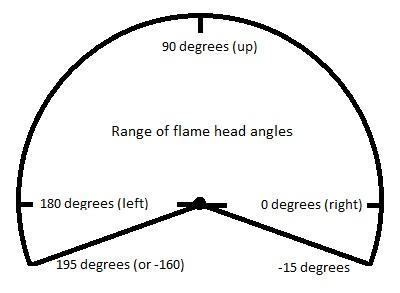 CUSTOM2Vitesse de la tête de flammeLorsque la tête de flamme change de position, la vitesse à laquelle les mouvements peuvent être spécifiés. 0 est stationnaire, 1 (le plus lent) à 255 (le plus rapide). Le mouvement par défaut est le plus rapide.REFSéquences X2 Waveintégrées Il y a 70 séquences intégrées programmées dans le X2 Wave. Voir le manuel de l'utilisateur X2 Wave pour une explication complète de ces séquences.CUEHH MM SSFFTYPEDE COMMANDE DEMODULEDURREFTILTCUSTOM2Description de l'événement100 00 00 00X2WaveSafetyOnDD11000:00Activer la sécurité pour l'appareil 10200 00 00 00X2WaveSafetyOnDD11600:00Définir la sécurité pour l'appareil 16300 00 10 00X2WaveTriggerDD11000:15Flamme sur l'appareil 10 pendant une demi-seconde400 00 10 00X2WaveTriggerDD11600:15Démarrez également l'appareil 16 pour la même chose500 01 00 00X2WaveTriggerDD11002:00Flamme sur l'appareil 10 pour 2 s600 01 30 00X2WaveTriggerDD11000:00135255Flame hors tension,tête de déplacement à gauche 45700 01 00 00X2WaveTriggerDD11002:1545127Flame surondes med à 45 droite800 01 00 00X2WaveTriggerDD11000:0090255Flame de déplacement jusqu'à900 01 00 00X2WaveTriggerDD11002:00flamme surdispositif 10 pendant 2 secondes1000 01 00 00X2WaveSeqDD11000:0051Seq med onde 45gauche à droite 451100 01 00 00X2WaveSeqDD11600:0052Seq med wave 45 de droite à 45 de gauche1200 05 00 00 X2WaveSafetyOnDD11000:00Désactiver le dispositif 101300 05 00 00 X2WaveSafetyOnDD11600:00Désactiver le dispositif 16Nom de la colonne SDDMXRemarqueTYPEL'une des commandes Flame Jet répertoriée ci-dessousCONTROLContrôleurUn univers de contrôleur DMX par connexion USB sérieMODULELescanalvaleurs de1 à 512 sont autoriséesDURLa durée de cette flammedoit être une valeur comprise entre 00:01 et 10:00 (durée maximale)CUEHH MM SS FFTYPEDE CONTRÔLE DEMODULEDURÉvénement Description100 00 00 00FlameJetSafetyOnG23300:00Réglez le canal 33 sur FlameJet sécurité200 00 05 00FlameJetTriggerG2200:15Flamme sur l'appareil 2 pendant une demi-seconde300 00 05 00FlameJetTriggerG21700:15Démarrez également l'appareil 17 pour la même chose400 01 00 00FlameJetTriggerG2205:00Flamme sur l'appareil 2 pendant 5 sec500 05 00 00 FlameJetSafetyOffG23300:00Désactiver les 2 et 17Nom de colonne SDDMXRemarqueTYPEDoit être "CRGBLight"CONTROLControllerUn univers de contrôleur DMX par connexion USB sérieMODULELescanalvaleurs de1 à 512 sont autorisées. Chaque CRGBLight utilise 4 canaux contigus. L'appareil suivant doit être 4 supérieur à la valeur utilisée ici.DURpendantLa duréelaquelle ce canal aura cette valeur avant de revenir à zéro.Si la durée est nulle (00:00), alors le canal est défini sur une valeur permanente, sinon la durée maximale est de 99 secondesPIN ou CUSTOM1Valeur de contrôle à placer sur le canalValeurs 0 à 255 sont autorisés. En général, 0 est désactivé et 255 utilise la couleur et l'intensité fournies. D'autres valeurs sont des caractéristiques spécifiques à la lumière comme le clignotement et la décoloration.Effet DescriptionCouleur et intensité de la lumière Lesvaleurs # 000000 à #FFFFFF sont autoriséesCUEHH MM SSFFTYPEDE COMMANDE DEMODULEDURPINDescription de l'événement100 00 00 00CRGBLightC1101:15255#FFFFFF blanc brillant pendant 1,5 secondes200 00 05 00CRGBLightC1100:00255# FF0000 rouge complet sur300 00 10 15CRGBLightC1100h00255# commutateur A5184C àcouleur personnalisée400 00 12 15CRGBLightC1100:000Éteignez la lumièreNom de colonne SDDMXRemarqueTYPEDoit être "PanTiltWRGBCYMLight"CONTROLControllerUn univers de contrôleur DMX par connexion USB sérieMODULELescanalvaleurs de1 à 512 sont autorisées. Chaque PanTiltWRGBCYMLight utilise 8 canaux contigus. L'appareil suivant doit être supérieur de 8 à la valeur utilisée ici.DURpendantLa duréelaquelle ce canal aura cette valeur avant de revenir à zéroSi la durée est nulle (00:00), alors le canal est réglé sur une valeur permanente, sinon la durée maximale est de 99 secondesPIN ou CUSTOM1L'intensité de la lumièreValeurs 0 à 255 sont autorisés. 0 est éteint jusqu'à 255 étant de pleine intensité.Description de l'effetCouleur de la lumière Lesvaleurs # 000000 à #FFFFFF sont autorisées.PANAngle panoramique de la lumièreValeurs 0-360.TILTAngle d'inclinaison de la lumièreValeurs 0-180.CUSTOM2Vitesse du panoramique et de l'inclinaisonValeurs 1-255. 1 est lent, 255 est rapide. Zéro ou vide est rapide.CUEHH MM SS FFTYPECOMMANDEMODDURPINPANTILTCUSTOM2Descriptionévénement100 00 00 00PanTiltWRGBCYMLightC171:15255blanc #FFFFFF de brillant pendant 1,5 secondes200 00 05 00PanTiltWRGBCYMLightC1700:002559045127# FF0000 rouge plein sur, pan 90 et incliner vershaut 45,vitesse du moyen300 00 10 15PanTiltWRGBCYMLightC1700:00255135255# commutateur A5184C de couleur personnalisée et incliner jusqu'à 135, vitesse rapide300 00 12 15PanTiltWRGBCYMLightC1700:00000Éteindre la lumière et revenir au centre panoramique et inclinaison, vitesse rapide